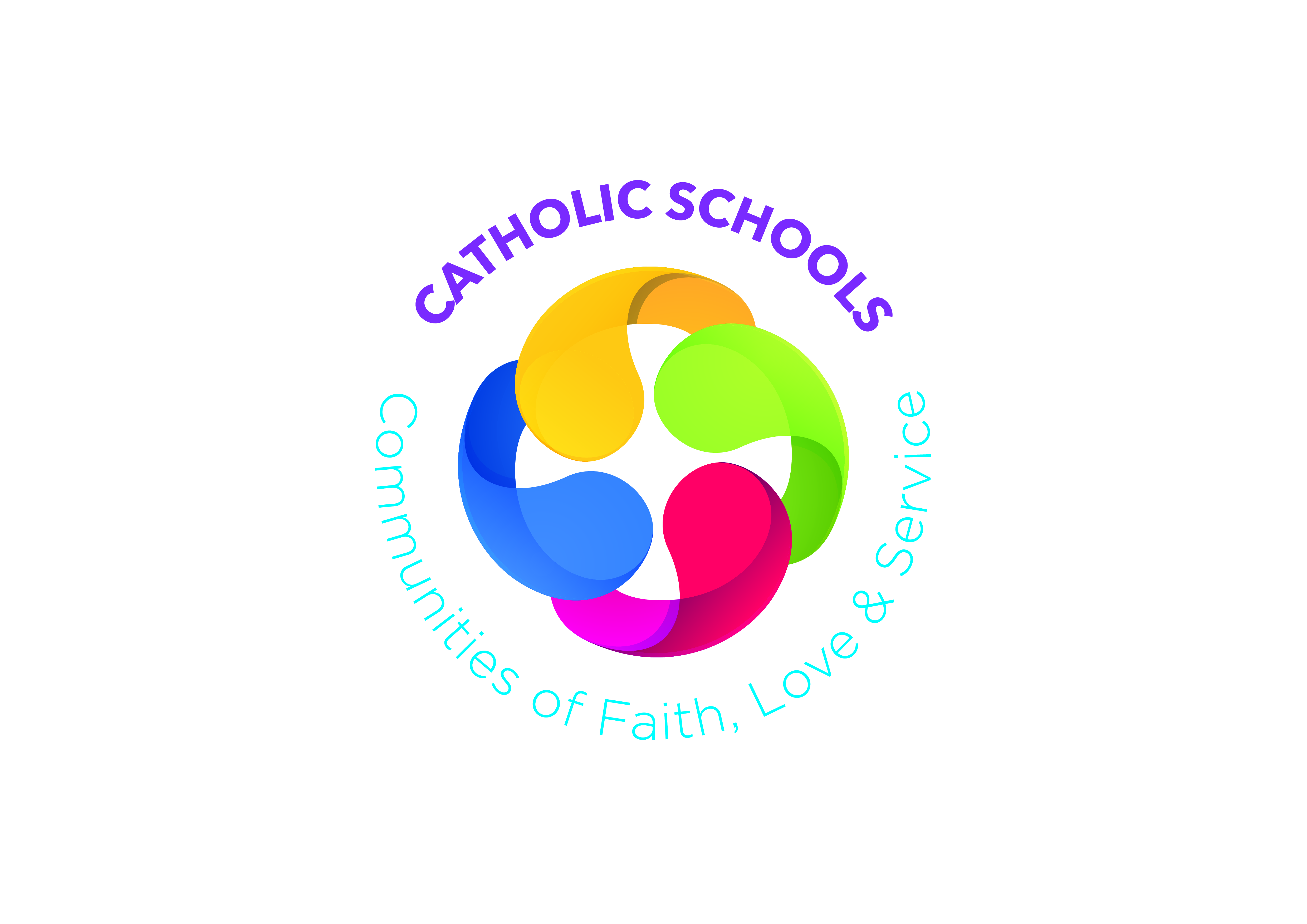 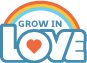 Prayer SpaceGreen cloth (Ordinary Time); Bible (open at List of Books in New Testament; Luke 4; Luke 13; Luke 10); Candle; Rosary Beads; Image/Statue of Saint AnthonyAdd to this space each week throughout the monthGreen cloth (Ordinary Time); Bible (open at List of Books in New Testament; Luke 4; Luke 13; Luke 10); Candle; Rosary Beads; Image/Statue of Saint AnthonyAdd to this space each week throughout the monthGreen cloth (Ordinary Time); Bible (open at List of Books in New Testament; Luke 4; Luke 13; Luke 10); Candle; Rosary Beads; Image/Statue of Saint AnthonyAdd to this space each week throughout the monthGreen cloth (Ordinary Time); Bible (open at List of Books in New Testament; Luke 4; Luke 13; Luke 10); Candle; Rosary Beads; Image/Statue of Saint AnthonyAdd to this space each week throughout the monthWeek 1The Bible - Our Sacred ScriptureWeek 2The New TestamentWeek 3The Parable of the Mustard SeedWeek 4The Parable of the Good SamaritanLearning  ObjectivesThe Bible has two main parts, OT and NTThe four Gospels are named after the four EvangelistsGospels give an account of the life, death and Resurrection of JesusTo apply Jesus’ teaching to our livesTrying to seek to live by God’s WordTo find a Scripture passage in the BibleKnow some of the Books in the NTExplain why the gospels are central to our faithShow appreciation and reverence for the BibleWitness to their faith in Christ in word and deedRecall and discuss the Parable of the Mustard SeedDiscern where the Kingdom of God is present in our livesBeginning to understand the meaning of The Kingdom of GodValue the role we can play in the Church’s missionRetell the Parable of the Good Samaritan and explain its relevanceIdentify examples of Good Samaritan behaviourKnow that every type of discrimination is against God’s willTry to follow Jesus’ example of being a good neighbourLearning and Teaching ActivitiesChat about precious thingsSong:  Trust in the Lord - Ps 37Chat about the BibleSong:  Bible RapActivity:  Searching the Books of the BibleShare Bible facts with childrenOnline:  Book of Durrow and Book of KellsArt:  Symbols of the EvangelistsChat about the use of the Bible todayActivity:  Write and illustrate your  favourite Bible storyPB: pp13-14 The Bible, Our Sacred ScriptureTM pp 66-72Activity:  Challenge activityChat about the importance of guidanceSong:  Bible RapActivity:  Look up a Bible referenceShare New Testament factsScripture:  1 Cor 13: 4-7; Rev 21: 3-4Art:  New Testament CubeSequencing the books in the NTDrama:  Ask the Expert! Letter of Saint JamesPB pp16-17 The New TestamentTM pp 73-81Activity:  Small creatures countOnline:  Plant seedsChat about how things growSong:  Parable of the Mustard SeedScripture:  Lk 13: 18-19Chat about the Kingdom of GodPoem:  The Mustard SeedReflect:  From small to bigActivity:  My Gift WebPB pp19-20 Mustard SeedTM pp 89-96Chat about being a good neighbourStory:  The Sports DayOnline:  Interactive activityPoem:  Love of God and NeighbourSong:  The Neighbour SongChat about Jews and SamaritansScripture:  Lk 10: 25-37Song:  Parable of the Good SamaritanOnline:  Guess Who?Art:  Good Neighbour CollageArt:  Hands are for helpingDrama:  Role play The Good SamaritanPB pp22-23 The Good SamaritanTM pp 97-103Praying TogetherPrayer on Opening the BibleQuiet Reflection timePrayer ServicePrayer on Opening the BibleReflect on Lk 4: 18-19Reflect on 2 Tim 3: 16-17Prayer ServicePray focussing on the words at the Presentation of the Gifts at MassQuiet Reflection timePrayer ServicePrayer:  Love of God and NeighbourPrayer:  Visio DivinaQuiet Reflection TimePrayer ServiceAt HomePB p15 The BiblePB p18 St James’ AdvicePB p21 The Mustard SeedPB p24 Loving God and NeighbourCross Curricular LinksWAU:  Animals and their environment; Local habitats; Investigating global issues; Main stages in the lifecycle of living things; Plants and plant growth; Seasonal change influences on plants and animalsLLT:  Unit 7: Decisions! Decisions! http://www.nicurriculum.org.uk/docs/key_stages_1_and_2/areas_of_learning/pdmu/livinglearningtogether/year6/llt_6_Unit_7.pdfUnit 4:  Working in Harmony http://www.nicurriculum.org.uk/docs/key_stages_1_and_2/areas_of_learning/pdmu/livinglearningtogether/year6/llt_6_Unit_4.pdfPDMU:  Theme 1:  Self Awareness https://ccea.org.uk/downloads/docs/ccea-asset/Resource/PDMU%20Progression%20Grid%20for%20Key%20Stage%202.pdfTheme 6:  Rules, Rights and Responsibilities https://ccea.org.uk/downloads/docs/ccea-asset/Resource/PDMU%20Progression%20Grid%20for%20Key%20Stage%202.pdfWAU:  Animals and their environment; Local habitats; Investigating global issues; Main stages in the lifecycle of living things; Plants and plant growth; Seasonal change influences on plants and animalsLLT:  Unit 7: Decisions! Decisions! http://www.nicurriculum.org.uk/docs/key_stages_1_and_2/areas_of_learning/pdmu/livinglearningtogether/year6/llt_6_Unit_7.pdfUnit 4:  Working in Harmony http://www.nicurriculum.org.uk/docs/key_stages_1_and_2/areas_of_learning/pdmu/livinglearningtogether/year6/llt_6_Unit_4.pdfPDMU:  Theme 1:  Self Awareness https://ccea.org.uk/downloads/docs/ccea-asset/Resource/PDMU%20Progression%20Grid%20for%20Key%20Stage%202.pdfTheme 6:  Rules, Rights and Responsibilities https://ccea.org.uk/downloads/docs/ccea-asset/Resource/PDMU%20Progression%20Grid%20for%20Key%20Stage%202.pdfWAU:  Animals and their environment; Local habitats; Investigating global issues; Main stages in the lifecycle of living things; Plants and plant growth; Seasonal change influences on plants and animalsLLT:  Unit 7: Decisions! Decisions! http://www.nicurriculum.org.uk/docs/key_stages_1_and_2/areas_of_learning/pdmu/livinglearningtogether/year6/llt_6_Unit_7.pdfUnit 4:  Working in Harmony http://www.nicurriculum.org.uk/docs/key_stages_1_and_2/areas_of_learning/pdmu/livinglearningtogether/year6/llt_6_Unit_4.pdfPDMU:  Theme 1:  Self Awareness https://ccea.org.uk/downloads/docs/ccea-asset/Resource/PDMU%20Progression%20Grid%20for%20Key%20Stage%202.pdfTheme 6:  Rules, Rights and Responsibilities https://ccea.org.uk/downloads/docs/ccea-asset/Resource/PDMU%20Progression%20Grid%20for%20Key%20Stage%202.pdfWAU:  Animals and their environment; Local habitats; Investigating global issues; Main stages in the lifecycle of living things; Plants and plant growth; Seasonal change influences on plants and animalsLLT:  Unit 7: Decisions! Decisions! http://www.nicurriculum.org.uk/docs/key_stages_1_and_2/areas_of_learning/pdmu/livinglearningtogether/year6/llt_6_Unit_7.pdfUnit 4:  Working in Harmony http://www.nicurriculum.org.uk/docs/key_stages_1_and_2/areas_of_learning/pdmu/livinglearningtogether/year6/llt_6_Unit_4.pdfPDMU:  Theme 1:  Self Awareness https://ccea.org.uk/downloads/docs/ccea-asset/Resource/PDMU%20Progression%20Grid%20for%20Key%20Stage%202.pdfTheme 6:  Rules, Rights and Responsibilities https://ccea.org.uk/downloads/docs/ccea-asset/Resource/PDMU%20Progression%20Grid%20for%20Key%20Stage%202.pdfOther Suggestions for OctoberThe month of the RosaryThe month of Missions: https://www.wmi.ie/society-of-missionary-childrenFeast Days:  St Therese of Lisieux (1st); St Francis of Assisi (4th); Our Lady of the Rosary (7th); St Teresa of Avila (15th); St Pope John Paul II (22nd)The month of the RosaryThe month of Missions: https://www.wmi.ie/society-of-missionary-childrenFeast Days:  St Therese of Lisieux (1st); St Francis of Assisi (4th); Our Lady of the Rosary (7th); St Teresa of Avila (15th); St Pope John Paul II (22nd)The month of the RosaryThe month of Missions: https://www.wmi.ie/society-of-missionary-childrenFeast Days:  St Therese of Lisieux (1st); St Francis of Assisi (4th); Our Lady of the Rosary (7th); St Teresa of Avila (15th); St Pope John Paul II (22nd)The month of the RosaryThe month of Missions: https://www.wmi.ie/society-of-missionary-childrenFeast Days:  St Therese of Lisieux (1st); St Francis of Assisi (4th); Our Lady of the Rosary (7th); St Teresa of Avila (15th); St Pope John Paul II (22nd)DifferentiationWhat went well?What would I change?Suggested Additional Resourceshttp://www.kandle.ie/http://www.derrydiocese.org/www.educationdublindiocese.iewww.prayingincolour.comwww.drawing-god.comhttp://www.kandle.ie/http://www.derrydiocese.org/www.educationdublindiocese.iewww.prayingincolour.comwww.drawing-god.comhttp://www.kandle.ie/http://www.derrydiocese.org/www.educationdublindiocese.iewww.prayingincolour.comwww.drawing-god.comhttp://www.kandle.ie/http://www.derrydiocese.org/www.educationdublindiocese.iewww.prayingincolour.comwww.drawing-god.com